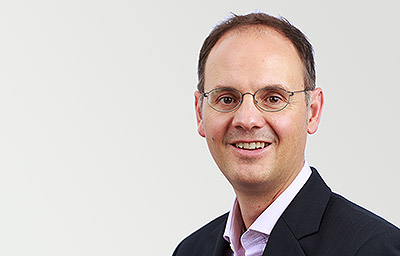 Michael Karg, Group Chief Executive OfficerEbiquityMichael Karg became Ebiquity’s Group CEO on January 1st, 2016. He was previously CEO International for Razorfish, the digital business transformation agency of Publicis Groupe, and held senior international leadership positions with both Razorfish and Digitas over a 15-year career. A native of Austria, he has been based in Boston, Paris, and London and was responsible for Razorfish’s and Digitas’ growth and strategic development in Europe (UK, Germany, France, Italy, and Spain), India, China, South East Asia, Australia, and Brazil. He advised clients globally across industries on marketing and digital strategies, worked closely with technology partners, and led the integration of acquired businesses. Michael holds a degree in Finance and Accounting and a doctorate in Management from the University in St. Gallen, Switzerland, and was a visiting Fellow at Harvard University from 1999 to 2000. He is a member of the Board and Chair of the Compensation Committee of Travelzoo Inc. (NASDAQ: TZOO).